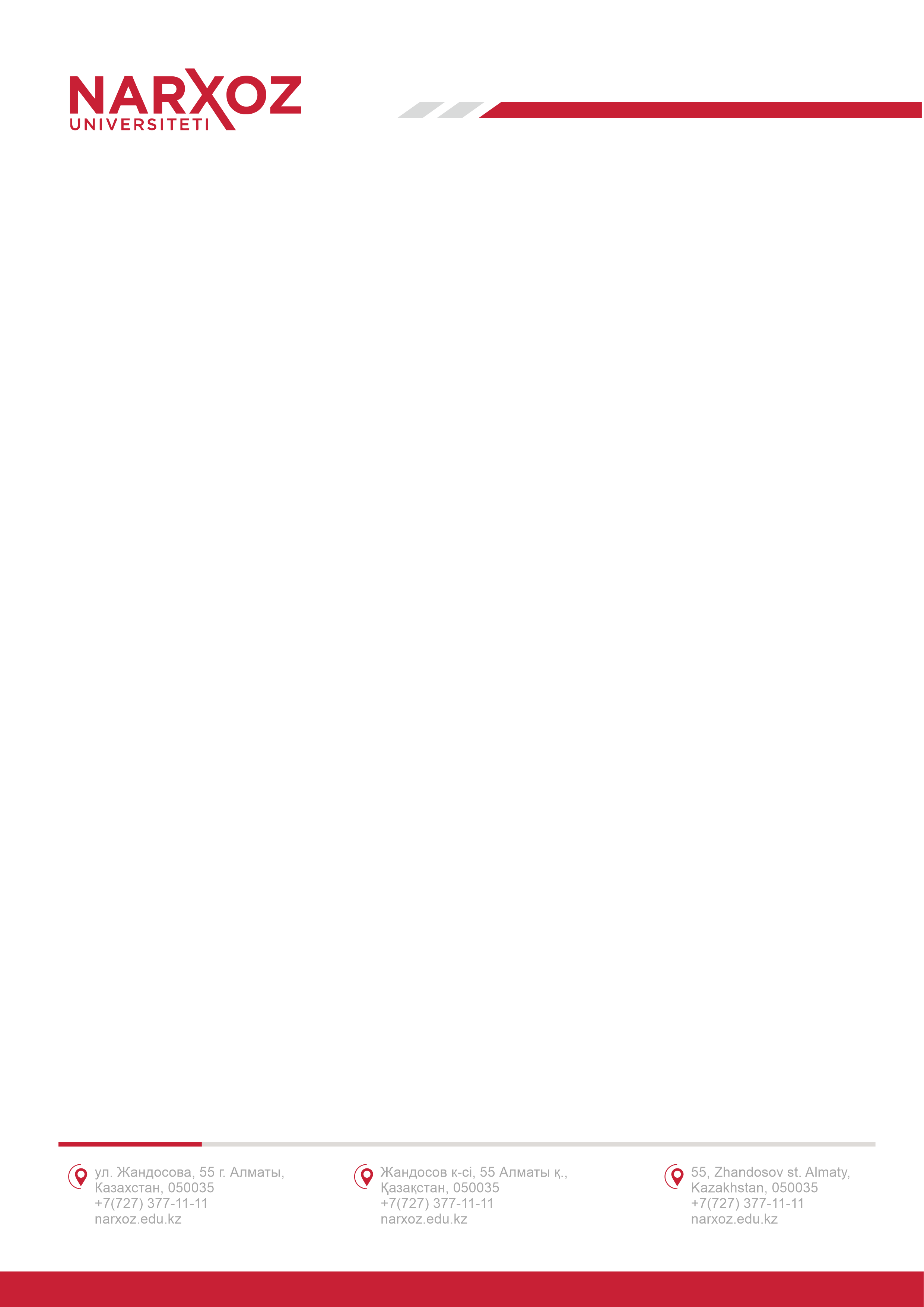 АҚПАРАТТЫҚ ХАТ«Narxoz University» КЕАҚ Құқық және мемлекеттік басқару жоғары мектебі студенттерді, магистранттарды және докторанттарды құқық, мемлекеттік басқару және халықаралық қатынастардың өзекті мәселелеріне арналған жыл сайынғы «Студенттік көктем-2023» халықаралық конференциясына қатысуға шақырады.Конференция 2023 жылдың 28 сәуірінде өтеді. Конференция уақыты: 9.00-ден 15.00-ге дейін. Конференция аралас офлайн/онлайн форматында өтеді. Офлайн форматта конференция Алматы қаласы, Жандосов көшесі 55, акт залында өтеді. Тіркелген қатысушыларға онлайн қатысу сілтемелері жіберіледі. Конференцияның жұмыс тілдері –қазақ, орыс және ағылшын.Конференцияда келесідей өзекті мәселелер қарастырылады:- Құқықтану ғылымының өзекті мәселелері: теориясы және құқықтық қолдану;- Әлемдік саясаттағы қазіргі заманғы үрдістер және халықаралық ынтымақтастық мәселелері;- Мемлекеттік басқару: жаһандық үрдістер және ұлттық басымдықтар.Қатысушылар міндетті түрде тіркелуі керек. Конференцияға қатысуға тіркелу туралы өтінішті, 2023 жылдың 24 сәуіріне дейін мына сілтеме бойынша толтыру қажет.Конференцияға баяндамамен қатысу үшін 2023 жылдың 24 сәуіріне дейін (қоса алғанда) қазақ, орыс немесе ағылшын тілдерінде баяндамаларды ұйымдастыру комитетіне ұсыну қажет. Барлық баяндамаларды тақырып жолында «Баяндама және автордың аты-жөнін» көрсете отырып, slpp@narxoz.kz электрондық поштасына жіберуіңізді сұраймыз. Конференция материалдарын конференция материалдарының электронды жинағында басып шығару жоспарлануда.Баяндама келесідей рәсімделуі керек: көлемі 5-тен 10 бетке дейін. Беттің параметрлері: жоғарғы жиегі – 2 см, төменгі жиегі – 2 см, сол жақ жиегі – 3 см, оң жақ жиегі – 1,5 см; шрифт - Times New Roman, Times Kaz, шрифт өлшемі - 12 пт. Жол аралығы - 1,5; абзац шегінісі – 0,5; мәтін негізделген.Дереккөздерге сілтемелер кәдімгі мәтіндік ескертулер түрінде жасалуы керек (нөмірлеу әр беттен басталуы керек). Жасырын пішімдеу белгілері мәтінге енгізілмеуі керек. Мәтін жақтау, кестелер немесе көрінетін немесе жасырын шекаралары бар басқа нысандар болмауы керек. Баяндаманы жариялау үшін ғылыми жетекшінің пікірі немесе сын пікірі болуы – міндетті.Баяндама материалы келесі ретпен орналастырылады: бірінші жолда – авторлар туралы толық ақпарат (аты-жөні, курсы, оқу бағдарламасы, оқу орны, қаласы), жол арқылы – мақаланың тақырыбы (бас әріппен), келесісі – мәтіннің өзі. Жоғарыда көрсетілген талаптарға сай келмейтін баяндамалар жарияланбайды. Ұйымдастыру комитеті ұсынылған жұмыстарды іріктеу және плагиаттың бар/жоқтығын тексеру құқығын өзіне қалдырадыҚосымша ақпарат алу үшін мына телефонға дүйсенбі – жұма, 09-00 – 18-00, хабарласуға болады: +7 701 520 0580